
ORGANIZATION PARTNERSHIP FORM (RENTALS)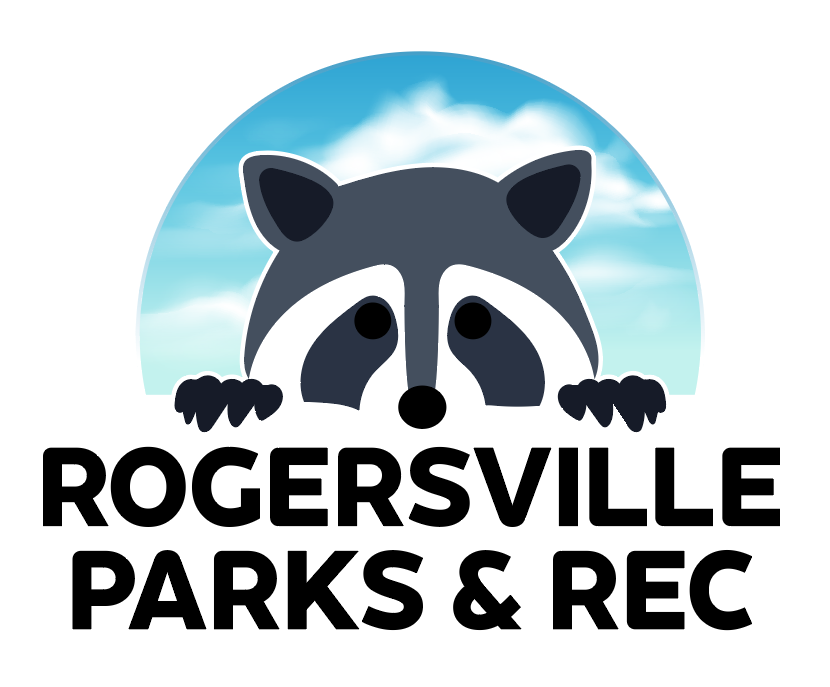 This form allows for organizations to partner with the Rogersville Parks and Recreation department to provide community services at the park for a reduced fee.REQUIREMENTS FOR PARTNERSHIPOrganization must be a non-profit or not-for-profit (OR SHOW PROOF WITH PARK DIRECTOR’S DISCRETION THAT THIS ORGANIZATION DOES NOT MAKE PROFIT)Organization must be providing a community service during park rental, including, but not limited to:Free service (haircuts, classes, etc.)Free goods (food, toiletries, etc.)Organization must not charge an entry fee to rentals and/or eventsOrganization advertising must include Rogersville Parks and Recreation in some capacity (WITH THE DISCRETION OF PARK DIRECTOR)Organization must abide by all park policies ORGANIZATION INFORMATIONORGANIZATION NAME: _______________________________________________CONTACT NAME: ____________________________________________________CONTACT POSITION: _________________________________________________CONTACT NUMBER: _________________ CONTACT EMAIL: _________________RENTAL/EVENT PURPOSE: _____________________________________________CIRCLE ONE:    NON-PROFIT    NOT-FOR-PROFIT*PLEASE TURN INTO THE PARK DIRECTOR AT CITY HALL, OR EMAIL TO KROBERTSON@ROGERSVILLEMO.ORG*